Pielikums Nr.1 projektam “Druvienas kapu teritorijas labiekārtošana”Kapu vārtiņiAttēlam ilustratīva nozīme 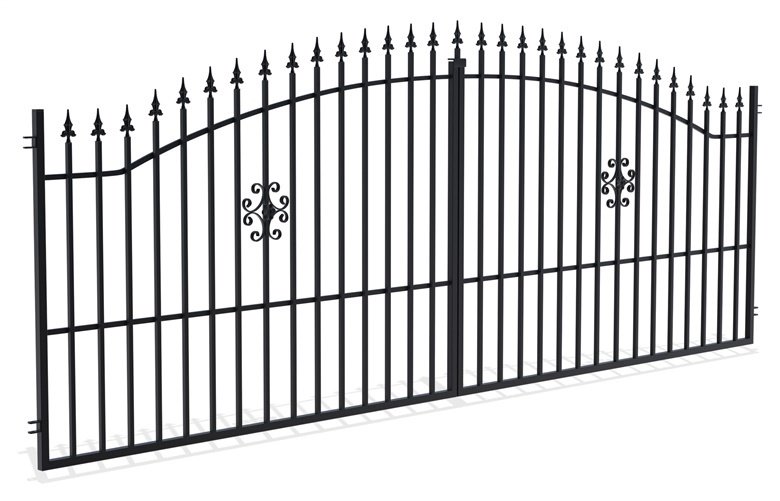 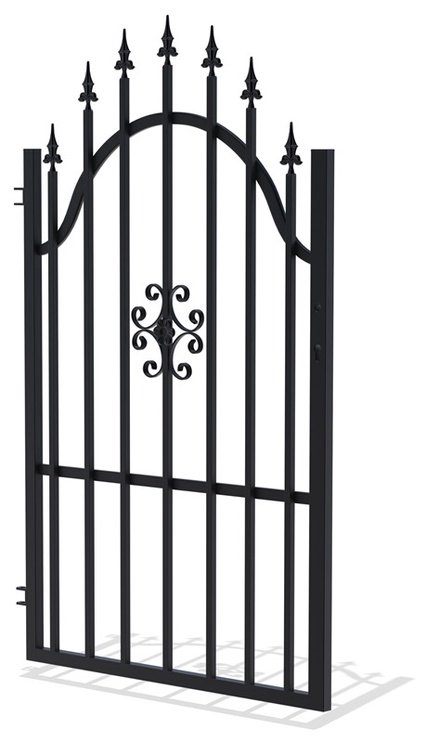  Pielikums Nr.2 projektam “Druvienas kapu teritorijas labiekārtošana”Ūdens ņemšanas vietas labiekārtošana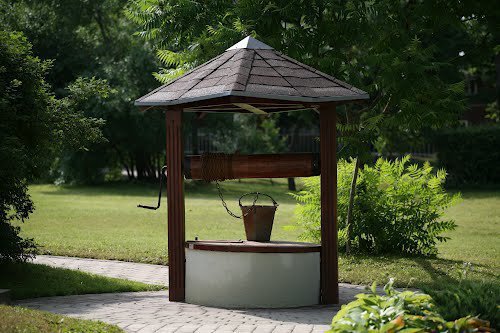 Attēlam ilustratīva nozīmePielikums Nr.4 projektam “Druvienas kapu teritorijas labiekārtošana”Ziņojumu dēļa uzstādīšana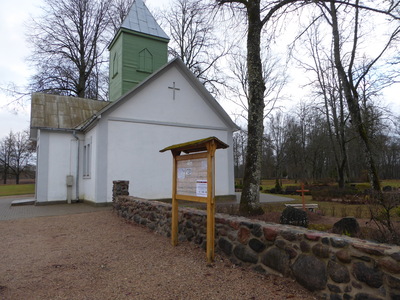 Attēlam ir ilustratīva nozīmePielikums Nr.3 projektam “Druvienas kapu teritorijas labiekārtošana”Galda uzstādīšana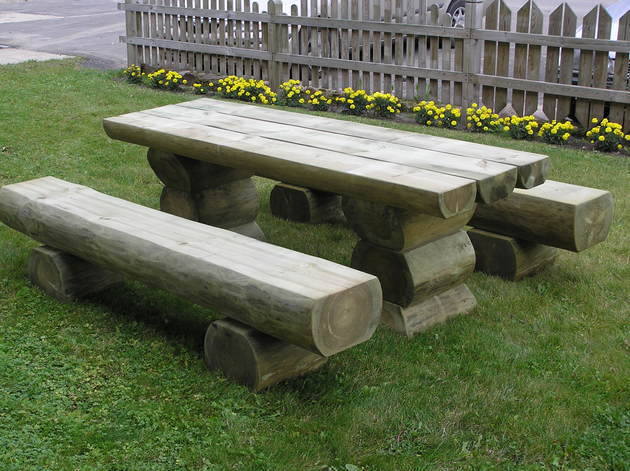 Attēlam ir ilustratīva nozīme